28 октябряв спортивном зале МАОУ "Полазненской СОШ № 1" прошла благотворительная акция"ЛУКОЙЛ за здоровье нации"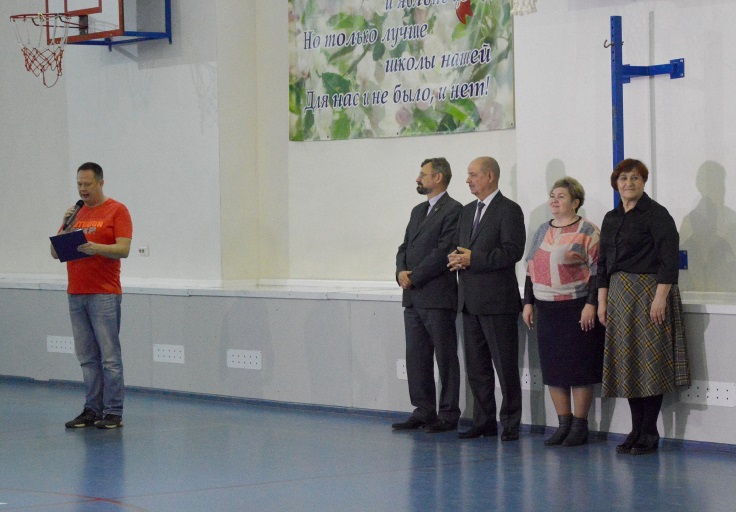 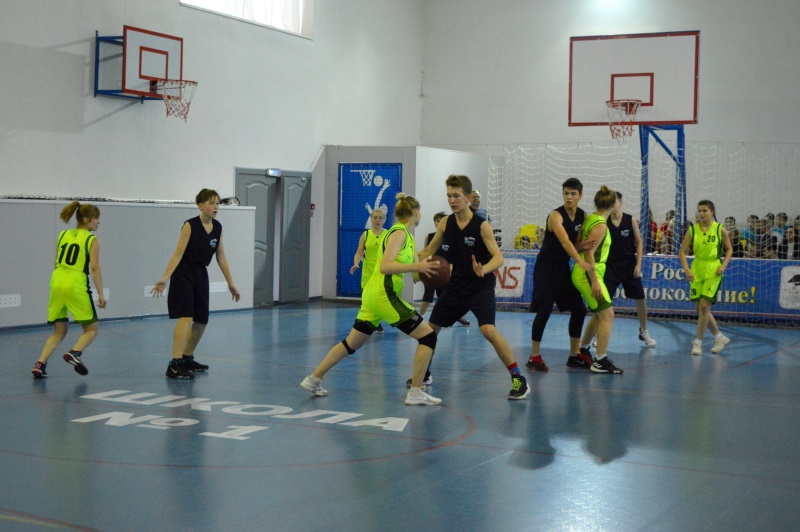 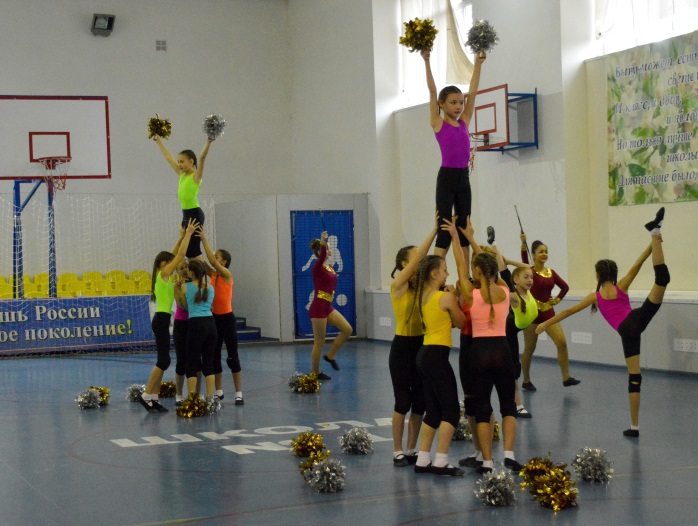 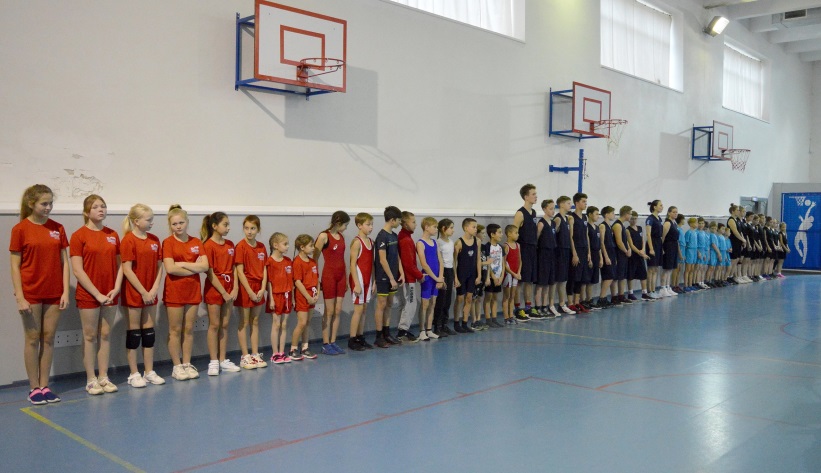 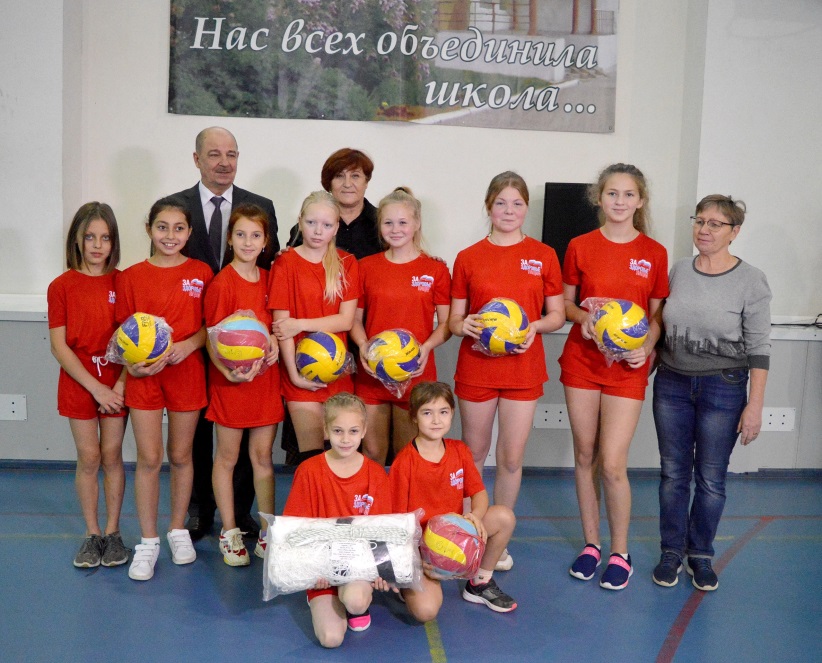 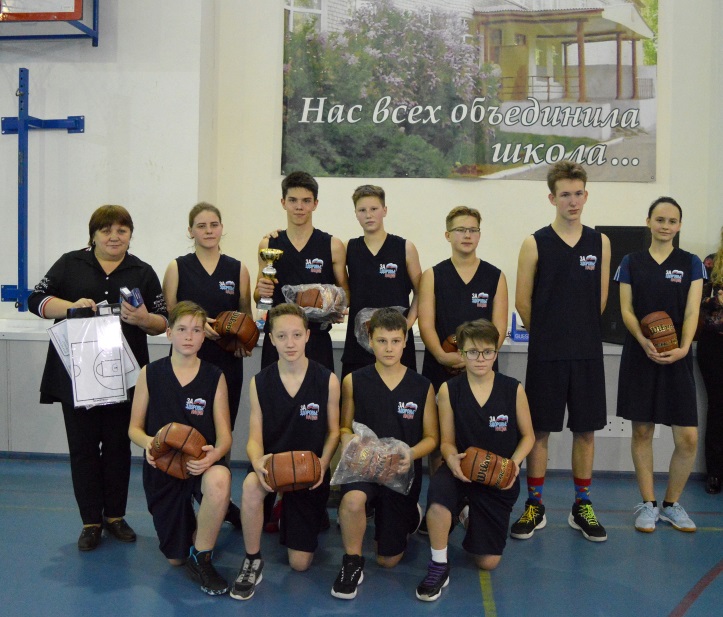 